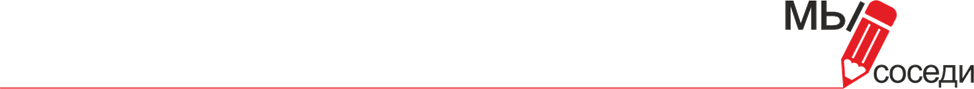 Положение 1ЗАЯВКАна участие в первом этапе образовательного проекта – летней практики-пленэра учащихся ДШИ и ДХШ Кировского района«Мы – соседи 2018»__________________________________________________________________Полное наименование учреждения__________________________________________________________________Руководитель ФИО полностьюРуководитель учреждения ________________________            ____________________________М.П.                         «___»_____________________ 2018 г.                             ФИО№ФИО (полностью)ВозрастГод рождениятелефон12345678